Disciplinary Policy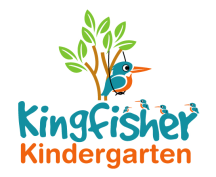 We follow the below guidelines regarding Disciplinary in our setting.Minor disagreementsMinor disagreements among staff can usually be resolved at staff management meetings or informally by discussion.Disciplinary procedureA more serious situation arises when a dispute cannot be resolved, or when management are dissatisfied with the conduct or activities of an employee. Any disciplinary matter will normally be dealt with using the procedures outlined below. At every stage the employee should be given reasonable notice (five days) that a disciplinary hearing is due to take place to give him/her the opportunity to prepare his/her case, and s/he should be offered the opportunity to be accompanied by a colleague or union representative if s/he wishes. The disciplinary will be under taken by the director and should ensure that confidentiality is maintained within the company.Oral warningi) The employee will be interviewed by the director and/or management who will explain the complaint.ii) The employee will be given full opportunity to state his/her case.iii) After careful consideration by the director and/or management, and if the warning is considered to be appropriate, the employee needs to be told:•	what action should be taken to correct the conduct;•	that s/he will be given reasonable time to rectify matters;•	what training needs have been identified, with timescales for implementation;•	what mitigating circumstances have been taken into account in reaching the decision;•	that if s/he fails to improve then further action will be taken;•	that a record of the warning will be kept; and•	that s/he may appeal against the decision within a limited time period (five days).Formal written warningIf the employee fails to correct his/her conduct and further action is necessary, or if the original offence is considered too serious to warrant an initial oral warning:i) The employee will be interviewed by the director and/or management who will explain the complaint and given the opportunity to state his/her case. (Reasonable time must be allowed for the employee to prepare his/her case).ii) If a further formal warning is considered to be appropriate, this will be explained to the employee and a letter confirming this decision will be sent to the employee.iii) The letter will:a) contain a clear reprimand and the reasons for it;b) explain what corrective action is required and what reasonable time is given for improvement;c) state what training needs have been identified, with timescales for implementation;d) make clear what mitigating circumstances have been taken into account in reaching the decision;e) warn that failure to improve will result in further disciplinary action which could result in a final written warning and, if unheeded, ultimately to dismissal with appropriate notice; andf) explain that s/he has a right to appeal against the decision.Final written warningIf the employee fails to correct his/her conduct and further action is necessary, or if the original offence is considered too serious to warrant any initial warnings:i) The employee will be interviewed and given the opportunity to state his/her case. (Reasonable time must be allowed for the employee to prepare his/her case).ii) If a final warning is considered to be appropriate, this will be explained to the employee and a letter confirming this decision will be sent to the employee.iii) The letter will:a) contain a clear reprimand and the reasons for it;b) explain what corrective action is required and what reasonable time is given for improvement;c) state what training needs have been identified, with timescales or implementation;d) make clear what mitigating circumstances have been taken into account in reaching the decision;e) warn that failure to improve will result in further disciplinary action which could result in dismissal; andf) explain that s/he has a right to appeal against the decision.DismissalIf the employee still fails to correct his/her conduct, then:i) the employee will be interviewed as before; andii) if the decision is to dismiss, the employee will be given notice of dismissal, stating the reasons for dismissal and giving details of the right to appeal.If the progress is satisfactory within the time given to rectify matters, the record of warnings in the individuals file will be destroyed.SuspensionIf the circumstances appear to warrant instant dismissal, an employee may be suspended with pay while investigations are being made. These should consist of obtaining written statements from all witnesses to the disciplinary incident, and from the employee who is being disciplined. Obviously these investigations should be carried out within as short a time as possible. Instant dismissal is possible only in circumstances of gross misconduct.Examples of such misconduct would be:a) theft or fraud;b) ill-treatment of children;c) assault;d) malicious damage;e) gross carelessness which threatens the health and safety of others; orf) being unfit through use of drugs or alcohol.Otherwise, an employee should not be dismissed without the appropriate warnings.AppealsAt each stage of the disciplinary procedure the employee must be told s/he has the right to appeal against any disciplinary action, and that the appeal must be made in writing to the director within five days of a disciplinary interview. The appeal hearing should be heard, if possible within 10 days of receipt of the appeal. The employee may take a colleague or trade union official to speak for her/him.a) The employee will explain why s/he is dissatisfied and may be asked questions.b) The director and/or manager will be asked to put his/her point of view and may be asked question.c) Witnesses may be heard and may be questioned by the appeals committee and by the employee and the director and/or manager.d) The committee will consider the matter and make known its decision.A written record of the meeting will be kept.Time Limits on WarningsExcept in agreed circumstances any disciplinary action taken should be disregarded for disciplinary purposes after a specified period of satisfactory conduct. This period should be clearly established when the disciplinary procedure is being drawn up. Normal practice is different periods for different types of warnings. In general, warnings for minor offenses may be valid for up to six months, whilst final warnings may remain in force for twelve months or more. Warnings should cease to be 'live' following the specifiedThis policy was reviewed by Kingfisher Kindergarten Ltd	On 					18th January 2019Date to be reviewed 			Annually Signed on behalf of the provider	La-Ryne BakerRole of signatory 			Owner